                Администрация                                                                                    муниципального района 	                  Сергиевский            Самарской области          ПОСТАНОВЛЕНИЕ          «__» _______ 2020 г.                    № ____	В соответствии  с  постановлением Правительства Самарской области от  26.02.2020 №112 «О внесении изменений в отдельные постановления Правительства Самарской области», Администрация муниципального района СергиевскийПОСТАНОВЛЯЕТ:Внести изменения в постановлениеАдминистрации муниципального района Сергиевский от 27.04.2017г. № 431 «Об утверждении Порядка предоставления субсидий сельскохозяйственным товаропроизводителям и организациям агропромышленного комплекса, осуществляющим свою деятельность на территории Самарской области, в целях возмещения затрат в связи с производством сельскохозяйственной продукции в части расходов на развитие молочного скотоводства Самарской области» следующие изменения: в наименовании, после слов «сельскохозяйственным товаропроизводителям» дополнить словами «и организациям агропромышленного комплекса»;Порядок предоставления субсидий сельскохозяйственным товаропроизводителям и организациям агропромышленного комплекса, осуществляющим свою деятельность на территории Самарской области, в целях возмещения затрат в связи с производством сельскохозяйственной продукции в части расходов на развитие молочного скотоводства Самарской области изложить в редакции согласно приложению к настоящему постановлению.2.   Опубликовать настоящее постановление в газете «Сергиевский вестник».3. Настоящее постановление вступает в силу со дня его официального опубликования.4. Контроль за выполнением настоящего постановления возложить на заместителя Главы муниципального района Сергиевский Чернова А.Е.Глава муниципального района Сергиевский                               А.А. ВеселовАнтропова М.В.8(84655)21314«О внесении изменений в постановление Администрации муниципального района Сергиевский от 27.04.2017 г. № 431 «Об утверждении Порядка предоставления субсидий сельскохозяйственным товаропроизводителям, осуществляющим свою деятельность на территории Самарской области, в целях возмещения затрат в связи с производством сельскохозяйственной продукции в части расходов на развитие молочного скотоводства Самарской области» (с изменениями в редакции постановления № 625 от 09.06.2018г., № 449 от 03.04.2019г.)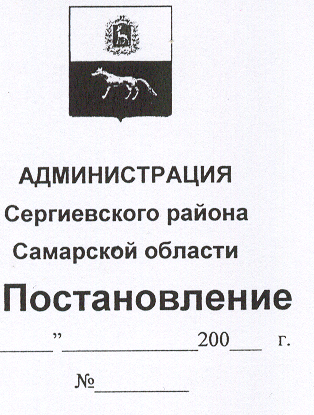 